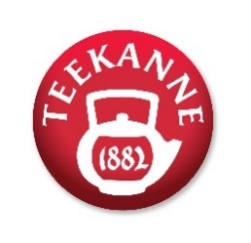 Österreich feiert am 8. November den „Tag des Tees“ TEEKANNE launcht in dieser Saison 7 bio-zertifizierte Neuprodukte Ayurvedische Bio-Tees von NamasTee® ab sofort erhältlich 
 Neue Ayurveda-Tees von TEEKANNE:
„Die Ruhe selbst“ & „Würziger Chai“ 

Am Dienstag, dem 8. November, wird das nach Wasser weltweit am meisten getrunkene Getränk im Zuge des „Österreichischen Tag des Tees“ gefeiert. Mit einem Anteil von 53,1% ist TEEKANNE führend am Markt und bringt immer mehr Bio-Tees in die Tassen. Besonders beliebt ist die ayurvedische Kräuter- und Gewürzteemischung NamasTee®. Mit „Die Ruhe selbst“ und „Würziger Chai“ hat der Salzburger Teespezialist die erfolgreiche Linie um zwei neue Sorten erweitert, die beide ebenfalls zu 100 Prozent biologische Zutaten beinhalten. Die Konsument:innen greifen auch bei Tees immer häufiger zu Bio-Produkten. TEEKANNE, Österreichs Teeanbieter Nr. 1, wird diesem Trend mit einer Erweiterung des Sortiments gerecht. In dieser Saison sind sieben von acht Produktlaunches bio-zertifiziert. Mit der Kräuter-teemischung „Die Ruhe selbst“ von NamasTee® wird das Abschalten zum erholsamen Ritual. Egal ob nach dem Yoga oder Meditieren, nach einem Waldspaziergang oder beim Lesen: Schluck für Schluck lädt die feine Teekombination aus Kamille, Passionsblumenkraut und frisch-würzigem Zitronenthymian dazu ein, sich ganz der Entspannung, der Beruhigung und einem intensiven Geschmackserlebnis hinzugeben.Ausruhen und Aufblühen heißt es mit der NamasTee® Bio-Gewürzteemischung „Würziger Chai“. Acht Gewürze und Kräuter begleiten bei einer sinnlichen Tee-Auszeit zur Reise ins Innere. Die harmonische Teezubereitung mit erfrischendem Ingwer und aromatischem Zimt, verfeinert mit süßlich-scharfem Kardamom und einem Hauch Pfeffer, ist eine Wohltat für Körper, Geist und Seele. Wohlige Wärme breitet sich aus, die innere Balance entfaltet sich. Bio-Zutaten nach indischer HeilslehreDie zwei neuen Teesorten erweitern die 2021 eingeführte Produktlinie NamasTee®. Die ayurvedischen Bio-Teesorten umfassen Kräuter- und Gewürzteemischungen, deren Zutaten zu 100 Prozent biologisch angebaut sind. Sie werden nach der indischen Heilslehre Ayurveda fein kombiniert und beinhalten viele der zehn ayurvedischen Königsgewürze. Neben den zwei neuen Teemischungen sind natürlich auch die bekannten und beliebten Sorten „Powerfrau“, „Glücksgefühle“, „Gold des Kurkuma“ und „Innere Wärme“ im Einzelhandel erhältlich. TEEKANNE feiert 140-jähriges Jubiläum1882 gegründet, feiert die Marke TEEKANNE in diesem Jahr ihr 140-jähriges Firmenjubiläum. Das Unternehmen ist Marktführer für Tee in Österreich, beschäftigt in der Firmenzentrale in Liefering 140 Mitarbeiter:innen und verantwortet von Salzburg aus das Teegeschäft für den osteuropäischen Raum. TEEKANNE verfolgt eine konsequente Nachhaltigkeitsstrategie, die integral verstanden wird und sich durch alle Bereiche zieht. Dazu zählen beispielsweise die enge und langjährige Zusammenarbeit mit Rainforest Alliance (RFA), Fairtrade und SOS-Kinderdorf.2022-10-18Pressebild 1: Die beliebte NamasTee®-Linie wurde um zwei Sorten erweitert. Pressebild 2: „Die Ruhe selbst“ ist eine Kräuterteemischung aus 100% biologischen Zutaten. Pressebild 3: Acht feine Gewürze und Kräuter stecken in der neuen NamasTee®-Sorte „Würziger Chai“. Bildnachweis alle: TEEKANNE / Abdruck honorarfrei!Rückfragen richten Sie bitte an: PICKER PR – talk about taste, Julia Fischer-Colbrie, Tel. 0662-841187-0, office@picker-pr.at; www.picker-pr.at